　　　　看圖造句　　1B 唐偉晉細看下圖，然後寫出包含時、地、人、事和感受的句子。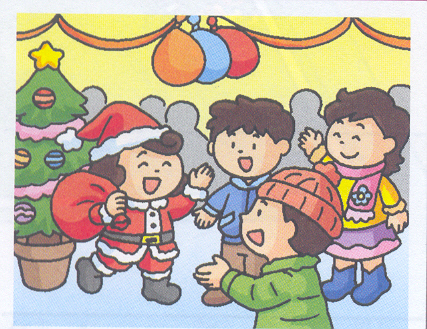 1.聖誕節到了，我和一家人去我的朋友家慶祝，我很高興啊！   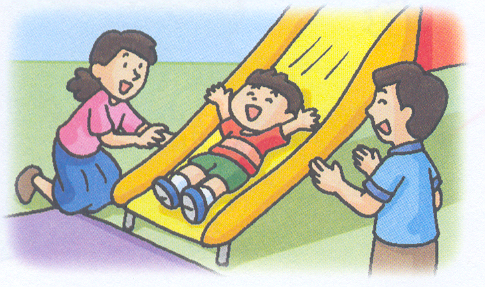 2.放假時，我和爸爸媽媽去公園玩耍，我很開心啊！ 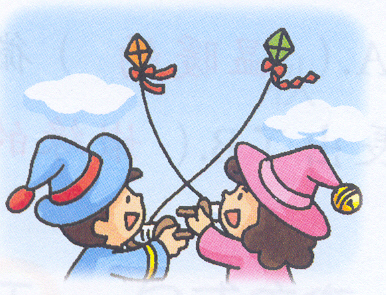 3.早上，我在山上和朋友愉快地放風箏。   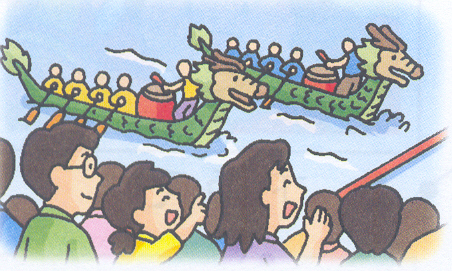 4.端午節時，我坐在海邊看爸爸進行龍舟比賽。   